Publish Your Self AssessmentYou will now attach and/or embed your self-assessment to the bottom of the blog post with the artifact you have chosen. You may choose to make this post private or public. After placing your artifact on a blog post, follow the instructions below.Categories - Self-AssessmentTags - Now tag your post using the tag that corresponds to the competency that you have written about. You can choose more than one. Please use lower case letters and be exact.#creativethinkingcc#communicationcc#criticalthinkingcc#socialresponsibilitycc#personalidentitycc#personalawarenessccUse the Add Document button located at the top of your post page and embed your self-assessment at the bottom of your blog post.Publish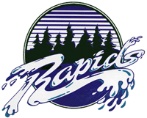 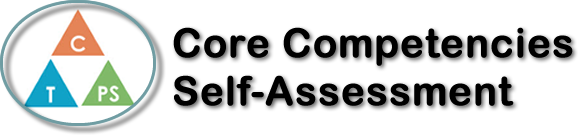 Name: Date:  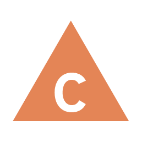 How does the artifact you selected demonstrate strengths & growth in the communication competency?In what ways might you further develop your communication competency?Self-ReflectionThis project was decently straight forward, however I did mess up on some parts. For example, I accidentally left the drawer part in the box while I was gluing it, causing it to get stuck, but I eventually got it out. In the end, it ended up not looking that bad, and I finished it on time. 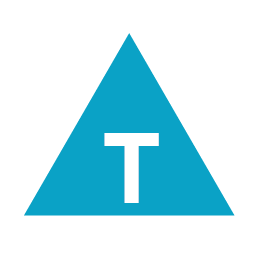 How does the artifact you selected demonstrate strengths & growth in the thinking competencies?In what ways might you further develop your thinking competencies?Self-ReflectionThis project was decently straight forward, however I did mess up on some parts. For example, I accidentally left the drawer part in the box while I was gluing it, causing it to get stuck, but I eventually got it out. In the end, it ended up not looking that bad, and I finished it on time. 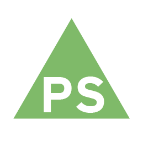 How does the artifact you selected demonstrate strengths & growth in the personal & social competencies?In what ways might you further develop your personal & social competencies?Self-ReflectionThis project was decently straight forward, however I did mess up on some parts. For example, I accidentally left the drawer part in the box while I was gluing it, causing it to get stuck, but I eventually got it out. In the end, it ended up not looking that bad, and I finished it on time. 